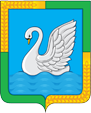 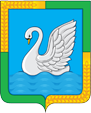 КУРГАНСКАЯ ОБЛАСТЬЛЕБЯЖЬЕВСКИЙ МУНИЦИПАЛЬНЫЙ ОКРУГАДМИНИСТРАЦИЯ ЛЕБЯЖЬЕВСКОГО МУНИЦИПАЛЬНОГО ОКРУГАПОСТАНОВЛЕНИЕ От_16 февраля 2022 года  №_ 92_        р.п. Лебяжье  О внесении изменения в постановление Администрации Лебяжьевского муниципального округа от 26 ноября 2021 года № 408  «Об утверждении Административного регламента предоставления Администрацией Лебяжьевского муниципального округа муниципальной услуги по согласованию переустройства и (или) перепланировки помещения в многоквартирном доме»В соответствии с Федеральными законами от 6 октября 2003 года № 131-ФЗ «Об общих принципах организации местного самоуправления в Российской Федерации», от 27 июля 2010 года № 210-ФЗ «Об организации предоставления государственных и муниципальных услуг», статьей 36 Устава Лебяжьевского муниципального округа Курганской области, постановлением Администрации Лебяжьевского муниципального округа от 13 октября 2021 года №266 "О разработке и утверждении административных регламентов предоставления муниципальных услуг Администрацией Лебяжьевского муниципального округа"; Администрация Лебяжьевского муниципального округа ПОСТАНОВЛЯЕТ:Внести в постановление Администрации Лебяжьевского муниципального округа от 26 ноября 2021 года № 408 «Об утверждении Административного регламента предоставления Администрацией Лебяжьевского муниципального округа муниципальной услуги по согласованию переустройства и (или) перепланировки помещения в многоквартирном доме» изменение, изложив приложение 1 в редакции согласно приложению к настоящему постановлению, добавив приложение 3 к административному регламенту согласно приложению к настоящему постановлению. Настоящее постановление обнародовать в местах обнародования муниципальных нормативных правовых актов.             3.  Настоящее постановление вступает в силу после его обнародования.4.  Контроль за выполнением настоящего постановления возложить на заместителя Главы Лебяжьевского муниципального округа по строительству и ЖКХ.Глава Лебяжьевского муниципального округа                                                             А.Р. БарчИсп. Емельянова Н.Л.9-08-68Приложение1 к  постановлению Администрации Лебяжьевского муниципального округа                                                                                          от_16 февраля _2022 года  №  92_ О внесении изменения в постановление Администрации Лебяжьевского муниципального округа от 26 ноября 2021 года № 408  «Об утверждении Административного регламента предоставления Администрацией Лебяжьевского муниципального округа муниципальной услуги по согласованию переустройства и (или) перепланировки помещения в многоквартирном доме» Приложение 1к Административному регламенту предоставления Администрацией Лебяжьевского муниципального округа муниципальной услуги «Согласование переустройства и (или) перепланировки помещения в многоквартирном доме»ФормаГлаве Администрации Лебяжьевского                                (наименование органа местного                                            самоуправления                                   муниципального округа                                     муниципального образования)ЗАЯВЛЕНИЕо переустройстве и (или) перепланировке жилого помещенияот ___________________________________________________________________________      (указывается наниматель, либо арендатор, либо собственник  жилого помещения, либо собственники   _____________________________________________________________________________        жилого помещения, находящегося в общей собственности двух и более лиц, в случае, если ни один из   ____________________________________________________________________________       собственников либо иных лиц не уполномочен в установленном порядке представлять их    интересы)   ____________________________________________________________________________   ____________________________________________________________________________   ____________________________________________________________________________   ____________________________________________________________________________   ____________________________________________________________________________Примечание. Для   физических   лиц   указываются:   фамилия,  имя, отчество,   реквизиты    документа,       удостоверяющего личность (серия, номер,  кем  и  когда  выдан),  место жительства,  номер    телефона;    для   представителя  физического лица указываются: фамилия,  имя,  отчество представителя,    реквизиты    доверенности,   которая  прилагается к заявлению. Для юридических    лиц    указываются:   наименование, организационно-правовая форма, адрес места нахождения,   номер    телефона,   фамилия,    имя,  отчество  лица,  уполномоченного  представлять  интересы   юридического лица,    с    указанием     реквизитов      документа, удостоверяющего   эти   правомочия  и  прилагаемого  к заявлению.Место нахождения жилого помещения: ___________________________________________     (указывается полный адрес:   субъект Российской Федерации,         муниципальное образование, поселение, улица, дом,       корпус, строение, квартира (комната), подъезд, этаж)Собственник(и) жилого помещения: ______________________________________________В жилом помещении зарегистрированы граждане:1.__________________________________________________________________________(степень родства, фамилия, имя, отчество)(дата рождения, реквизиты документа удостоверяющего личность)2.___________________________________________________________________________	(степень родства, фамилия, имя, отчество)(дата рождения, реквизиты документа удостоверяющего личность)Прошу разрешить ____________________________________________________________  (переустройство, перепланировку,   переустройство и перепланировку –нужное указать)жилого помещения, занимаемого на основании права собственности______________________    (права собственности, договора найма, договора аренды – нужное указать)согласно    прилагаемому    проекту (проектной    документации)  переустройства и (или) перепланировки жилого помещения.    Срок производства ремонтно-строительных работ с «__» _________200_ г. по «__» _________ 200_ г.    Режим производства ремонтно-строительных работ с _____ по ____часов в ___________________ дни.    Обязуюсь:    осуществить ремонтно-строительные работы  в   соответствии   с проектом (проектной документацией);    обеспечить    свободный    доступ     к    месту    проведения ремонтно-строительных  работ   должностных   лиц  органа  местного самоуправления муниципального образования либо уполномоченного  им органа для проверки хода работ;    осуществить работы в установленные сроки   и   с   соблюдением согласованного режима проведения работ.    Согласие на переустройство и (или) перепланировку получено  от совместно проживающих совершеннолетних членов   семьи   нанимателя жилого помещения по договору социального найма от «__» _______________ г. N _______:    <*> Подписи  ставятся   в   присутствии   должностного   лица,принимающего документы. В ином случае представляется оформленное вписьменном виде согласие члена семьи, заверенное нотариально,    спроставлением отметки об этом в графе 5.К заявлению прилагаются следующие документы:___________________________________________________________________________  (указывается вид и реквизиты правоустанавливающего документа на переустраиваемое и (или) перепланируемое_________________________________________________________________ на ___ листах;      жилое помещение (с отметкой: подлинник  или нотариально заверенная копия)2) проект  (проектная   документация)   переустройства   и   (или) перепланировки жилого помещения на _____ листах;3) технический паспорт переустраиваемого и (или)  перепланируемого жилого помещения на _____ листах;4) заключение органа по охране памятников архитектуры, истории   и культуры о  допустимости   проведения   переустройства   и   (или) перепланировки жилого помещения (представляется в случаях,    если такое жилое помещение или дом, в котором оно находится,   является памятником архитектуры, истории или культуры) на _____ листах;5) документы, подтверждающие   согласие   временно   отсутствующих членов семьи нанимателя на переустройство и (или)   перепланировку жилого помещения, на _____ листах (при необходимости);6) иные документы: _______________________________________________                      (доверенности, выписки из уставов и др.)В соответствии с Федеральным законом от 27.07.2006 № 152-ФЗ «О персональных данных»: даю своё согласие на проверку и обработку, включая сбор, систематизацию, накопление, уточнение (обновление, изменение), использование, распространение (в том числе передачу), обезличивание, блокирование, уничтожение персональных данных. Запросы, сообщения, уведомления прошу направлять следующим способом  (почтовая связь, электронная почта, телефон) ___________________________________(указать почтовый адрес или адрес электронной почты, контактный телефон)Уведомление о переводе или об отказе в переводе помещения прошу вручить:______________________________________________________________________   (лично, почтовой связью, по электронной почте)Подписи лиц, подавших заявление <*>:«__» __________ 200_ г. __________________ _______________________       (дата)           (подпись заявителя) (расшифровка подписи                                                 заявителя)«__» __________ 200_ г. __________________ _______________________       (дата)           (подпись заявителя) (расшифровка подписи                                                 заявителя)«__» __________ 200_ г. __________________ _______________________       (дата)           (подпись заявителя) (расшифровка подписи                                                 заявителя)«__» __________ 200_ г. __________________ _______________________       (дата)           (подпись заявителя) (расшифровка подписи                                                 заявителя)    --------------------------------    <*> При пользовании жилым помещением на   основании   договора социального найма заявление подписывается нанимателем, указанным в договоре в качестве стороны, при пользовании жилым помещением   на основании договора аренды – арендатором, при   пользовании   жилым помещением    на    праве    собственности     -     собственником (собственниками).         (следующие позиции заполняются должностным лицом,                       принявшим заявление)Документы представлены на приеме     «__» ________________ 200_ г.Входящий номер регистрации заявления _____________________________Выдана расписка в получениидокументов                           «__» ________________ 200_ г.                                     N _______________Расписку получил                     «__» ________________ 200_ г.                                     _____________________________                                          (подпись заявителя)             (должность,______________________________________         ___________________      Ф.И.О. должностного лица,                     (подпись)        принявшего заявление)Приложение2 к  постановлению Администрации Лебяжьевского муниципального округа                                                                                          от_16 февраля __2022 года  №  92 _ О внесении изменения в постановление Администрации Лебяжьевского муниципального округа от 26 ноября 2021 года № 408  «Об утверждении Административного регламента предоставления Администрацией Лебяжьевского муниципального округа муниципальной услуги по согласованию переустройства и (или) перепланировки помещения в многоквартирном доме»Приложение № 3к административному регламентупредоставления муниципальной услуги«Согласование проведения переустройстваи (или) перепланировки помещенияв многоквартирном доме»РЕШЕНИЕ
об отказе в согласовании переустройства и (или) перепланировки жилого помещенияВ связи с обращением  (Ф.И.О. физического лица, наименование юридического лица – заявителя)о намерении провести  	переустройство и (или) перепланировку	жилых помещений(ненужное зачеркнуть)по адресу:  на основании:  (вид и реквизиты правоустанавливающего документа на переустраиваемое и (или)	,перепланируемое жилое помещение)по результатам рассмотрения представленных документов принято решение об отказев проведении  ______________________                                                         по основаниям: Дополнительная информация:  _______________________________________. Вы вправе повторно обратиться в уполномоченный орган с заявлением о предоставлении государственной (муниципальной) услуги после устранения указанных нарушений. Данный отказ может быть обжалован в досудебном порядке путем направления жалобы в уполномоченный орган, а также в судебном порядке. __________________________________________ Должность и ФИО сотрудника, принявшего решение N 
п/пФамилия, имя,
отчество   Документ,    
удостоверяющий  
личность     
(серия, номер, кем
и когда выдан)  Подпись <*>Отметка о   
нотариальном  
заверении   
подписей лиц  1 2      3        4     5       ,            занимаемых (принадлежащих)(ненужное зачеркнуть)№ пункта администра-тивного регламента Наименование основания для отказа в соответствии с единым стандартом Разъяснение причин отказа в предоставлении услуги подпункт 1пункта 2.8Не представлены документы, обязанность по представлению которых с возложена на заявителя Указывается исчерпывающий перечень непредставленных заявителем документов, обязанность по представлению которых с возложена на заявителя подпункт 2пункта 2.8Поступления в орган, осуществляющий согласование, ответа органа государственной власти, органа местного самоуправления либо подведомственной органу государственной власти или органу местного самоуправления организации на межведомственный запрос, свидетельствующего об отсутствии документа и (или) информации, необходимых для проведения переустройства и (или) перепланировки помещения в многоквартирном доме в соответствии с частью 2.1 статьи 26 ЖК РФ, если соответствующий документ не был представлен заявителем по собственной инициативе. Указывается исчерпывающий перечень отсутствующих документов и (или) информации, необходимых для проведения переустройства и (или) перепланировки помещения в многоквартирном доме в соответствии с частью 2.1 статьи 26 ЖК РФ, если соответствующий документ не был представлен заявителем по собственной инициативе.подпункт 3пункта 2.8Представления документов в ненадлежащий орган.Указывается уполномоченный орган, осуществляющий согласование, в который предоставляются документы подпункт 4пункта 2.8Несоответствия проекта переустройства и (или) перепланировки помещения в многоквартирном доме требованиям законодательства.Указывается исчерпывающий перечень оснований несоответствия проекта переустройства и (или) перепланировки помещения в многоквартирном доме требованиям законодательства.Сведения об электронной подписи 